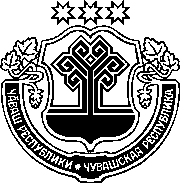 ЧӐВАШ РЕСПУБЛИКИНСАККУНӖЧӐВАШ РЕСПУБЛИКИН "ЧӐВАШ РЕСПУБЛИКИНЧЕ ВЫРӐНТИ ХӐЙ ТЫТӐМЛӐХА ЙӖРКЕЛЕССИ ҪИНЧЕН" САККУННЕ УЛШӐНУСЕМ КӖРТЕССИ ҪИНЧЕНЧӑваш Республикин Патшалӑх Канашӗ2020 ҫулхи авӑн уйӑхӗн 15-мӗшӗнчейышӑннӑ1 статьяЧӑваш Республикин "Чӑваш Республикинче вырӑнти хӑй тытӑмлӑха йӗркелесси ҫинчен" 2004 ҫулхи юпа уйӑхӗн 18-мӗшӗнчи 19 №-лӗ саккунне (Чӑваш Республикин Патшалӑх Канашӗн ведомоҫӗсем, 2004, 60 №; 2005, 63, 64 №-сем; 2006, 66, 69, 72 №-сем; 2007, 73, 74 №-сем; 2008, 76, 77 №-сем; 2009, 80, 81 №-сем; 2010, 84, 86, 87 №-сем; 2011, 89, 91 №-сем; 2012, 92 
(I том), 94 №-сем; "Республика" хаҫат, 2012, юпа уйӑхӗн 5-мӗшӗ, раштав уйӑхӗн 29-мӗшӗ; Чӑваш Республикин Саккунӗсен пуххи, 2013, 7 №; 2014, 3, 9, 12 №-сем; 2015, 5, 10, 12 №-сем; 2016, 2, 6, 10 №-сем; 2017, 3, 9 №-сем; "Республика" хаҫат, 2018, нарӑс уйӑхӗн 21-мӗшӗ, ҫӗртме уйӑхӗн 27-мӗшӗ, авӑн уйӑхӗн 26-мӗшӗ; 2019, нарӑс уйӑхӗн 20-мӗшӗ, авӑн уйӑхӗн 18-мӗшӗ) ҫакӑн пек улшӑнусем кӗртес:1) 8.1 статьян 1-мӗш пайне ҫакӑн пек ҫырса 18-мӗш пункт хушса хурас:"18) полицин участокри уполномоченнӑй должноҫне йышӑнакан сотрудникне тата унӑн ҫемйин членӗсене сотрудник ҫав должноҫа йышӑннӑ тапхӑр валли пурӑнмалли пӳлӗм уйӑрса парасси.";2) 9.1 статьян 1-мӗш пайне ҫакӑн пек ҫырса 16-мӗш пункт хушса хурас:"16) полицин участокри уполномоченнӑй должноҫне йышӑнакан сотрудникне тата унӑн ҫемйин членӗсене сотрудник ҫав должноҫа йышӑннӑ тапхӑр валли пурӑнмалли пӳлӗм уйӑрса парасси.";3) 10.1 статьян 1-мӗш пайне ҫакӑн пек ҫырса 21-мӗш пункт хушса хурас:"21) полицин участокри уполномоченнӑй должноҫне йышӑнакан сотрудникне тата унӑн ҫемйин членӗсене сотрудник ҫав должноҫа йышӑннӑ тапхӑр валли пурӑнмалли пӳлӗм уйӑрса парасси.".2 статьяҪак Саккун ӑна официаллӑ йӗркепе пичетлесе кӑларнӑ кун хыҫҫӑн вунӑ кун иртсен вӑя кӗрет.Шупашкар хули Чӑваш РеспубликинПуҫлӑхӗн тивӗҫӗсеневӑхӑтлӑха пурнӑҫлаканО. Николаев